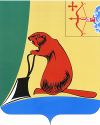 АДМИНИСТРАЦИЯ ТУЖИНСКОГО МУНИЦИПАЛЬНОГО РАЙОНА КИРОВСКОЙ ОБЛАСТИАДМИНИСТРАЦИЯ ТУЖИНСКОГО МУНИЦИПАЛЬНОГО РАЙОНА КИРОВСКОЙ ОБЛАСТИАДМИНИСТРАЦИЯ ТУЖИНСКОГО МУНИЦИПАЛЬНОГО РАЙОНА КИРОВСКОЙ ОБЛАСТИАДМИНИСТРАЦИЯ ТУЖИНСКОГО МУНИЦИПАЛЬНОГО РАЙОНА КИРОВСКОЙ ОБЛАСТИАДМИНИСТРАЦИЯ ТУЖИНСКОГО МУНИЦИПАЛЬНОГО РАЙОНА КИРОВСКОЙ ОБЛАСТИАДМИНИСТРАЦИЯ ТУЖИНСКОГО МУНИЦИПАЛЬНОГО РАЙОНА КИРОВСКОЙ ОБЛАСТИПОСТАНОВЛЕНИЕПОСТАНОВЛЕНИЕПОСТАНОВЛЕНИЕПОСТАНОВЛЕНИЕПОСТАНОВЛЕНИЕПОСТАНОВЛЕНИЕ04.12.2017№№№№487пгт Тужапгт ТужаО внесении изменений в постановление администрации Тужинского муниципального района от 27.07.2017 №280О внесении изменений в постановление администрации Тужинского муниципального района от 27.07.2017 №280О внесении изменений в постановление администрации Тужинского муниципального района от 27.07.2017 №280О внесении изменений в постановление администрации Тужинского муниципального района от 27.07.2017 №280О внесении изменений в постановление администрации Тужинского муниципального района от 27.07.2017 №280О внесении изменений в постановление администрации Тужинского муниципального района от 27.07.2017 №280В соответствии с пунктом 5.3 статьи 40 Федерального закона от 06.10.2003 № 131-ФЗ «Об общих принципах организации местного самоуправления в Российской Федерации» администрация Тужинского муниципального района ПОСТАНОВЛЯЕТ:1. Внести в Порядок предоставления помещений для проведения встреч депутатов с избирателями и определения специально отведенных мест, перечня помещений для проведения встреч депутатов с избирателями, утвержденный постановлением администрации Тужинского муниципального района от 27.07.2017 №280 «Об утверждении порядка предоставления помещений для проведения встреч депутатов с избирателями и определения специально отведенных мест, перечня помещений для проведения встреч депутатов с избирателями» (далее – Порядок) следующие изменения:Пункты 1 и 2 Порядка изложить в новой редакции следующего содержания:«1. Порядок предоставления помещений для проведения встреч депутатов с избирателями (далее – Порядок), определяет условия предоставления помещений для проведения встреч депутатов различных уровней с избирателями в соответствии с ч. 5.3. статьи 40 Федерального закона от 06.10.2003 года №131- ФЗ «Об общих принципах организации местного самоуправления в Российской Федерации».2. Встречи депутата с избирателями проводятся в помещениях согласно перечню, определенному постановлением администрации Тужинского муниципального района.Депутат не позднее чем за 7 дней до проведения встречи с избирателями обращается к руководителю муниципального учреждения, в помещении которого планируется проведение встречи, по вопросу согласования даты, времени, места и срока проведения планируемого мероприятия. Согласно заявленному количеству участников и цели проведения встречи руководитель предоставляет помещение.В случае невозможности предоставления помещения в указанное время руководитель с согласия депутата вправе предоставить помещение в иное время.».2. Опубликовать настоящее постановление в Бюллетене муниципальных нормативных правовых актов органов местного самоуправления Тужинского муниципального района Кировской области. В соответствии с пунктом 5.3 статьи 40 Федерального закона от 06.10.2003 № 131-ФЗ «Об общих принципах организации местного самоуправления в Российской Федерации» администрация Тужинского муниципального района ПОСТАНОВЛЯЕТ:1. Внести в Порядок предоставления помещений для проведения встреч депутатов с избирателями и определения специально отведенных мест, перечня помещений для проведения встреч депутатов с избирателями, утвержденный постановлением администрации Тужинского муниципального района от 27.07.2017 №280 «Об утверждении порядка предоставления помещений для проведения встреч депутатов с избирателями и определения специально отведенных мест, перечня помещений для проведения встреч депутатов с избирателями» (далее – Порядок) следующие изменения:Пункты 1 и 2 Порядка изложить в новой редакции следующего содержания:«1. Порядок предоставления помещений для проведения встреч депутатов с избирателями (далее – Порядок), определяет условия предоставления помещений для проведения встреч депутатов различных уровней с избирателями в соответствии с ч. 5.3. статьи 40 Федерального закона от 06.10.2003 года №131- ФЗ «Об общих принципах организации местного самоуправления в Российской Федерации».2. Встречи депутата с избирателями проводятся в помещениях согласно перечню, определенному постановлением администрации Тужинского муниципального района.Депутат не позднее чем за 7 дней до проведения встречи с избирателями обращается к руководителю муниципального учреждения, в помещении которого планируется проведение встречи, по вопросу согласования даты, времени, места и срока проведения планируемого мероприятия. Согласно заявленному количеству участников и цели проведения встречи руководитель предоставляет помещение.В случае невозможности предоставления помещения в указанное время руководитель с согласия депутата вправе предоставить помещение в иное время.».2. Опубликовать настоящее постановление в Бюллетене муниципальных нормативных правовых актов органов местного самоуправления Тужинского муниципального района Кировской области. В соответствии с пунктом 5.3 статьи 40 Федерального закона от 06.10.2003 № 131-ФЗ «Об общих принципах организации местного самоуправления в Российской Федерации» администрация Тужинского муниципального района ПОСТАНОВЛЯЕТ:1. Внести в Порядок предоставления помещений для проведения встреч депутатов с избирателями и определения специально отведенных мест, перечня помещений для проведения встреч депутатов с избирателями, утвержденный постановлением администрации Тужинского муниципального района от 27.07.2017 №280 «Об утверждении порядка предоставления помещений для проведения встреч депутатов с избирателями и определения специально отведенных мест, перечня помещений для проведения встреч депутатов с избирателями» (далее – Порядок) следующие изменения:Пункты 1 и 2 Порядка изложить в новой редакции следующего содержания:«1. Порядок предоставления помещений для проведения встреч депутатов с избирателями (далее – Порядок), определяет условия предоставления помещений для проведения встреч депутатов различных уровней с избирателями в соответствии с ч. 5.3. статьи 40 Федерального закона от 06.10.2003 года №131- ФЗ «Об общих принципах организации местного самоуправления в Российской Федерации».2. Встречи депутата с избирателями проводятся в помещениях согласно перечню, определенному постановлением администрации Тужинского муниципального района.Депутат не позднее чем за 7 дней до проведения встречи с избирателями обращается к руководителю муниципального учреждения, в помещении которого планируется проведение встречи, по вопросу согласования даты, времени, места и срока проведения планируемого мероприятия. Согласно заявленному количеству участников и цели проведения встречи руководитель предоставляет помещение.В случае невозможности предоставления помещения в указанное время руководитель с согласия депутата вправе предоставить помещение в иное время.».2. Опубликовать настоящее постановление в Бюллетене муниципальных нормативных правовых актов органов местного самоуправления Тужинского муниципального района Кировской области. В соответствии с пунктом 5.3 статьи 40 Федерального закона от 06.10.2003 № 131-ФЗ «Об общих принципах организации местного самоуправления в Российской Федерации» администрация Тужинского муниципального района ПОСТАНОВЛЯЕТ:1. Внести в Порядок предоставления помещений для проведения встреч депутатов с избирателями и определения специально отведенных мест, перечня помещений для проведения встреч депутатов с избирателями, утвержденный постановлением администрации Тужинского муниципального района от 27.07.2017 №280 «Об утверждении порядка предоставления помещений для проведения встреч депутатов с избирателями и определения специально отведенных мест, перечня помещений для проведения встреч депутатов с избирателями» (далее – Порядок) следующие изменения:Пункты 1 и 2 Порядка изложить в новой редакции следующего содержания:«1. Порядок предоставления помещений для проведения встреч депутатов с избирателями (далее – Порядок), определяет условия предоставления помещений для проведения встреч депутатов различных уровней с избирателями в соответствии с ч. 5.3. статьи 40 Федерального закона от 06.10.2003 года №131- ФЗ «Об общих принципах организации местного самоуправления в Российской Федерации».2. Встречи депутата с избирателями проводятся в помещениях согласно перечню, определенному постановлением администрации Тужинского муниципального района.Депутат не позднее чем за 7 дней до проведения встречи с избирателями обращается к руководителю муниципального учреждения, в помещении которого планируется проведение встречи, по вопросу согласования даты, времени, места и срока проведения планируемого мероприятия. Согласно заявленному количеству участников и цели проведения встречи руководитель предоставляет помещение.В случае невозможности предоставления помещения в указанное время руководитель с согласия депутата вправе предоставить помещение в иное время.».2. Опубликовать настоящее постановление в Бюллетене муниципальных нормативных правовых актов органов местного самоуправления Тужинского муниципального района Кировской области. В соответствии с пунктом 5.3 статьи 40 Федерального закона от 06.10.2003 № 131-ФЗ «Об общих принципах организации местного самоуправления в Российской Федерации» администрация Тужинского муниципального района ПОСТАНОВЛЯЕТ:1. Внести в Порядок предоставления помещений для проведения встреч депутатов с избирателями и определения специально отведенных мест, перечня помещений для проведения встреч депутатов с избирателями, утвержденный постановлением администрации Тужинского муниципального района от 27.07.2017 №280 «Об утверждении порядка предоставления помещений для проведения встреч депутатов с избирателями и определения специально отведенных мест, перечня помещений для проведения встреч депутатов с избирателями» (далее – Порядок) следующие изменения:Пункты 1 и 2 Порядка изложить в новой редакции следующего содержания:«1. Порядок предоставления помещений для проведения встреч депутатов с избирателями (далее – Порядок), определяет условия предоставления помещений для проведения встреч депутатов различных уровней с избирателями в соответствии с ч. 5.3. статьи 40 Федерального закона от 06.10.2003 года №131- ФЗ «Об общих принципах организации местного самоуправления в Российской Федерации».2. Встречи депутата с избирателями проводятся в помещениях согласно перечню, определенному постановлением администрации Тужинского муниципального района.Депутат не позднее чем за 7 дней до проведения встречи с избирателями обращается к руководителю муниципального учреждения, в помещении которого планируется проведение встречи, по вопросу согласования даты, времени, места и срока проведения планируемого мероприятия. Согласно заявленному количеству участников и цели проведения встречи руководитель предоставляет помещение.В случае невозможности предоставления помещения в указанное время руководитель с согласия депутата вправе предоставить помещение в иное время.».2. Опубликовать настоящее постановление в Бюллетене муниципальных нормативных правовых актов органов местного самоуправления Тужинского муниципального района Кировской области. В соответствии с пунктом 5.3 статьи 40 Федерального закона от 06.10.2003 № 131-ФЗ «Об общих принципах организации местного самоуправления в Российской Федерации» администрация Тужинского муниципального района ПОСТАНОВЛЯЕТ:1. Внести в Порядок предоставления помещений для проведения встреч депутатов с избирателями и определения специально отведенных мест, перечня помещений для проведения встреч депутатов с избирателями, утвержденный постановлением администрации Тужинского муниципального района от 27.07.2017 №280 «Об утверждении порядка предоставления помещений для проведения встреч депутатов с избирателями и определения специально отведенных мест, перечня помещений для проведения встреч депутатов с избирателями» (далее – Порядок) следующие изменения:Пункты 1 и 2 Порядка изложить в новой редакции следующего содержания:«1. Порядок предоставления помещений для проведения встреч депутатов с избирателями (далее – Порядок), определяет условия предоставления помещений для проведения встреч депутатов различных уровней с избирателями в соответствии с ч. 5.3. статьи 40 Федерального закона от 06.10.2003 года №131- ФЗ «Об общих принципах организации местного самоуправления в Российской Федерации».2. Встречи депутата с избирателями проводятся в помещениях согласно перечню, определенному постановлением администрации Тужинского муниципального района.Депутат не позднее чем за 7 дней до проведения встречи с избирателями обращается к руководителю муниципального учреждения, в помещении которого планируется проведение встречи, по вопросу согласования даты, времени, места и срока проведения планируемого мероприятия. Согласно заявленному количеству участников и цели проведения встречи руководитель предоставляет помещение.В случае невозможности предоставления помещения в указанное время руководитель с согласия депутата вправе предоставить помещение в иное время.».2. Опубликовать настоящее постановление в Бюллетене муниципальных нормативных правовых актов органов местного самоуправления Тужинского муниципального района Кировской области. Глава Тужинскогомуниципального районаГлава Тужинскогомуниципального районаГлава Тужинскогомуниципального районаЕ.В. ВидякинаЕ.В. Видякина